Dictators of the 20th CenturyDictatorBackground info. (3)Rise to Power (4)Key Aspects of Dictatorship (5)Mussolini/ Italy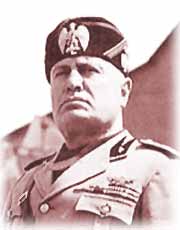 Hitler/ Germany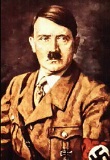 Stalin/ Soviet Union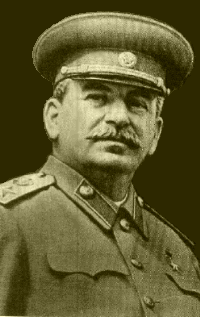 